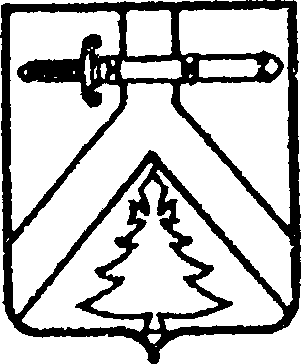 АЛЕКСЕЕВСКИЙ СЕЛЬСКИЙ СОВЕТ ДЕПУТАТОВКУРАГИНСКОГО РАЙОНА КРАСНОЯРСКОГО КРАЯ00.00.2018                                     с. Алексеевка                                     Проект                                         Об избрании заместителя председателя Алексеевского сельского Совета депутатов       В соответствии со статьей 21 Устава муниципального образования Алексеевского сельсовета Курагинского района Красноярского края Алексеевский сельский  Совет депутатов РЕШИЛ:Избрать заместителем председателя Алексеевского сельского  Совета депутатов пятого созыва_____________________________________Считать  утратившим силу Решение № 1-1р от 22.09.2015 г «Об избрании заместителя председателя Алексеевского сельского Совета депутатов 5 созыва».     3. Контроль за исполнением настоящего Решения оставляю за собой.     4. Опубликовать решение в газете «Алексеевские вести» и на «Официальном интернет-сайте администрации Алексеевского сельсовета» (Alekseevka.bdu.su).     5. Решение вступает в силу со дня, следующего за днем его официального опубликования.Заместитель председателяСовета депутатов                                                                               А.С. Лазарев  